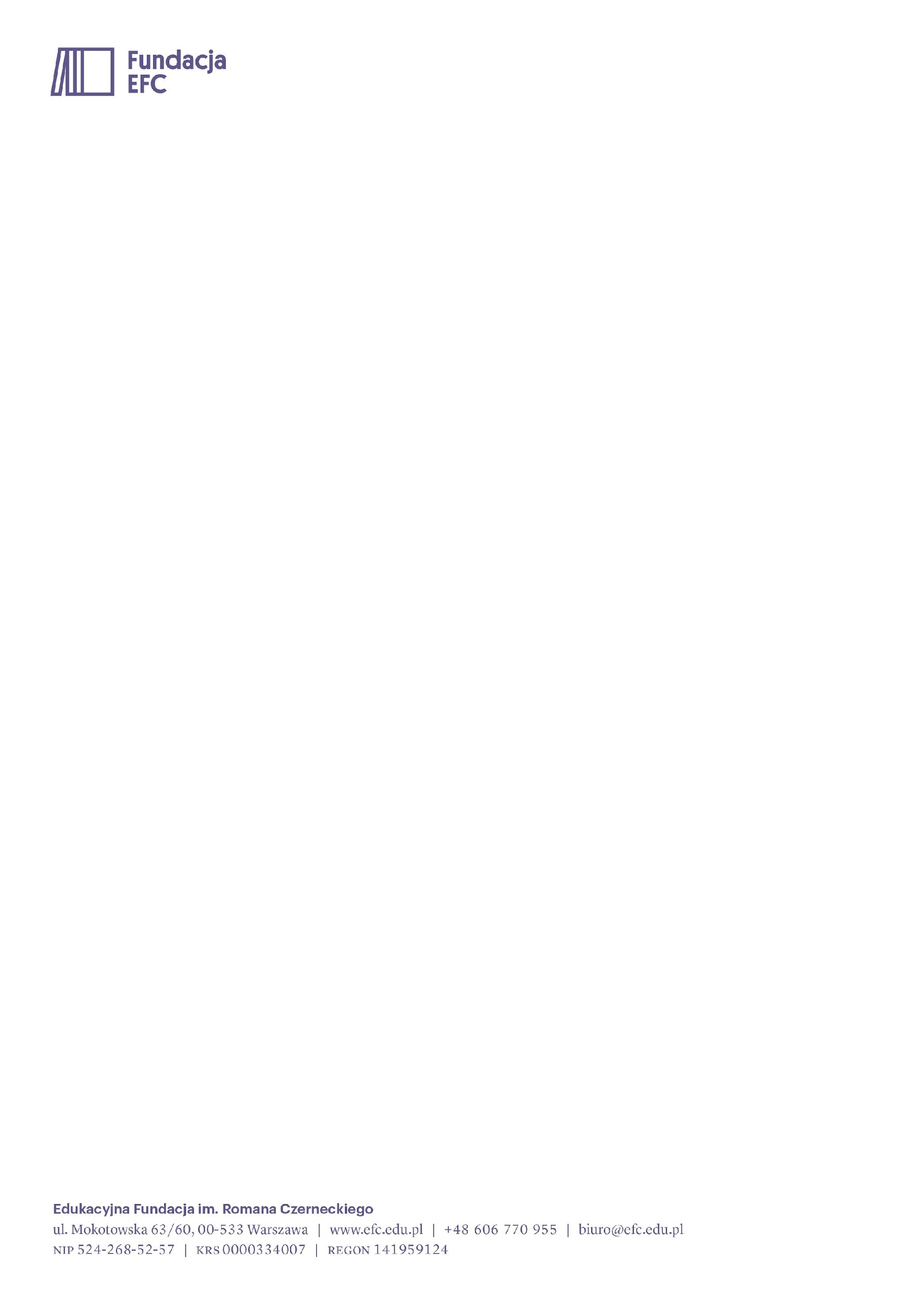 Warszawa, 15 lutego 2023 r.W poszukiwaniu swojej drogi ze stypendium HoryzontyWiele dróg, jedno stypendium. Pod takim hasłem Fundacja EFC rozpoczęła rekrutację do kolejnej edycji Programu Stypendialnego Horyzonty, który już od 13 lat wspiera uczniów i uczennice szkół średnich w rozwoju naukowym, realizowaniu pasji oraz odpowiedzialnym i szczęśliwym wkraczaniu w dorosłe życie. Zgłaszać mogą się ósmoklasiści, którzy pochodzą z małych miejscowości (do 30 tys. mieszkańców), a chcieliby rozpocząć naukę w wymarzonym liceum lub technikum w dużym mieście. Stypendium otrzymują na cały okres nauki w szkole średniej. Rekrutacja trwa od 15 lutego do 31 marca. Czym dokładnie są Horyzonty? Dzisiejszy świat stawia wiele wyzwań przed młodymi ludźmi. Mogą wybierać spośród wielu możliwości, ale napotykają też ograniczenia, na które nie mają wpływu. Jednocześnie nakłada się na nich presję, by dążyli do jak największych osiągnięć. Jak znaleźć w tym równowagę? Z odpowiedzią przychodzi Edukacyjna Fundacja im. Romana Czerneckiego (w skrócie Fundacja EFC) i Fundacja Rodziny Staraków. Poprzez program Horyzonty pomagają uczniom i uczennicom w przejściu przez kolejny etap edukacji – przez szkołę średnią – oraz w znalezieniu odpowiedzi na pytania typu: czy dam sobie radę w obcym mieście, z dala od rodziny? Co jest moją mocną stroną? W jakimi kierunku chcę się rozwijać? Na jakie chcę iść studia? Jak wyobrażam sobie swoją przyszłość? W Horyzontach pracujemy z młodymi ludźmi z aspiracjami. Bez naszego wsparcia trudno byłoby im je realizować, na przykład ze względu na odległość od dobrej szkoły średniej czy ograniczenia finansowe rodziny. Dla mnie stypendium Horyzonty to inwestycja społeczna – wspieramy w rozwoju jednostki po to, by mogli tworzyć dobre relacje, dobre struktury społeczne oraz stawić czoła wyzwaniom współczesnego świata. Aleksandra Saczuk, prezeska Fundacji EFCCo w ramach stypendium?Stypendyści i stypendystki Horyzontów uczą się w liceach lub technikach w jednym z 12 dużych miast w całej Polsce. Mogą liczyć m.in. na:pokrycie kosztów mieszkania i wyżywienia w bursie, biletów komunikacji miejskiej, naukę języków obcych i certyfikaty językowe, które finansują organizatorzy programu, wsparcie finansowe w realizowaniu pasji i zainteresowań, które stypendyści i stypendystki rozwijają wraz z zespołem fundacji metodą tutoringu oraz Indywidualnego Planu Rozwoju, udział w obozach letnich i zimowych oraz w warsztatach. Jednak w Horyzontach przede wszystkim chodzi o kompetencje społeczne. Uczestnicy programu budują swoją tożsamość w zetknięciu z różnorodnością świata. Uczą się bycia empatycznymi i aktywnymi obywatelami i obywatelkami. To również zobowiązanie ze strony młodzieży do działania na rzecz innych. Możliwości są różne, od wspólnego organizowania projektów społecznych po pomaganie młodszym koleżankom i kolegom. Dla mnie największą wartością Horyzontów jest społeczność, dzięki której można poczuć się pewnie – w działaniach naukowych, ale też społecznych, artystycznych, sportowych. Codziennie pomagamy sobie w gronie kolegów, koordynatorów czy osób, które spotykamy na wakacjach i feriach.Igor, stypendysta HoryzontówNad stypendystami i stypendystkami czuwa kompetentny zespół koordynatorów i koordynatorek z wiedzą pedagogiczną i psychologiczną, który towarzyszy im na co dzień. Podopieczni Fundacji są traktowani poważnie i po partnersku. W trudnych sytuacjach nigdy nie są sami, mają do dyspozycji profesjonalną pomoc psychologiczną. Stypendyści uczą się współpracować ze sobą, ale też wzmacniają poczucie własnej wartości i samodzielność. Horyzonty przede wszystkim dały mi pewność siebie. Pewność w tym, że jeśli coś sobie wymarzę, to mogę to zrobić, ale równocześnie dały mi świadomość, że niekoniecznie dokonam tego tą drogą, którą sobie na początku wybrałam. Zrozumiałam, że zmiany są ważne i potrzebne, i dzięki nim ludzie mogą się rozwijać.Dominika, stypendystka HoryzontówWięcej informacji i formularz zgłoszeniowy na www.efc.edu.pl/programy/horyzonty.
Zapraszamy – to szansa na nową drogę dla młodzieży z całej Polski.Kontakt:Anna Mazek, koordynatorka regionalna 
Programu Stypendialnego HORYZONTYamazek@efc.edu.pl